DIRECTORSNICK BRUNO, PRESIDENT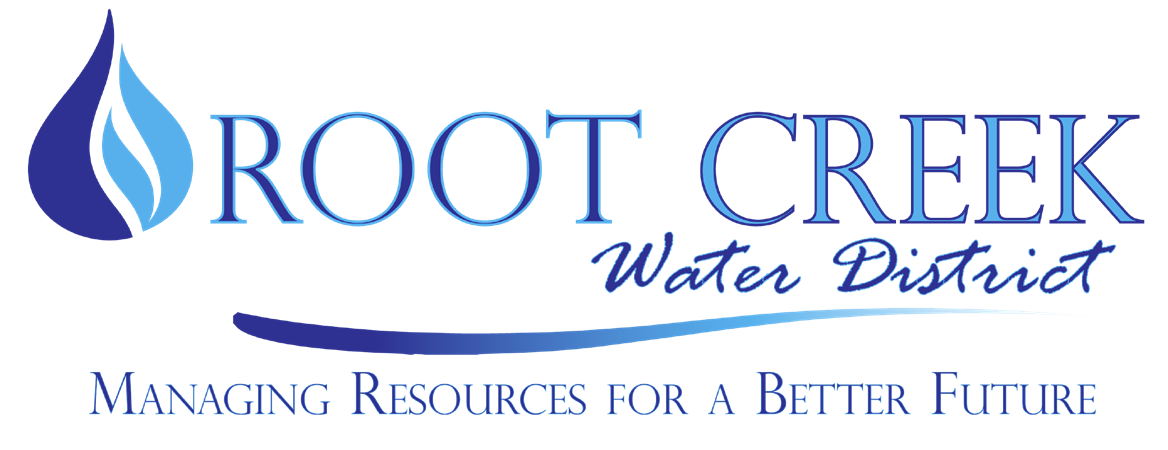 JEFFREY D. COULTHARD, Vice PresidentShannon Simonian, TreasurerERIC BREAM MATT CERNIGLIAMike DelaGuerra Henk GriffinJULIA D. Berry, GENERAL MANAGER/secretary MIKE CUTTONE, Assistant treasurer BRIAN EHLERS, DISTRICT ENGINEERFrank splendorio, LEGAL COUNSELSPECIAL MEETING OF THE BOARD OF DIRECTORSwill be held onThursday, June 20, 20248:30 a.m.at10710 Road 40Madera, California 93636CALL TO ORDERPUBLIC COMMENTMembers of the public may address the Board. Comments are limited to matters listed on the agenda. Comments are limited to three (3) minutes per person.TOUR OF DISTRICT WATER TREATMENT AND BLENDING FACILITY – Tour lead by District Engineer Provost and Pritchard Consulting, Project Construction Manager Ben CrawfordADJOURN